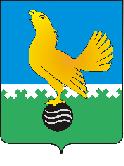 МУНИЦИПАЛЬНОЕ ОБРАЗОВАНИЕгородской округ Пыть-ЯхХанты-Мансийского автономного округа-ЮгрыАДМИНИСТРАЦИЯ ГОРОДАП О С Т А Н О В Л Е Н И ЕОт									            № О внесении изменений впостановление администрации города от 23.12.2021 № 606-па«Об утверждении муниципальнойпрограммы «Развитие физической культуры и спорта в городе Пыть-Яхе»В соответствии с постановлением администрации города от 30.09.2021 № 453-па «О порядке разработки и реализации муниципальных программ города Пыть-Яха» внести в постановление администрации города от 23.12.2021 № 606-па «Об утверждении муниципальной программы «Развитие физической культуры и спорта в городе Пыть-Яхе» следующие изменения:В приложении к постановлению паспорт муниципальной программы, таблицы 1, 3 изложить в новой редакции согласно приложению:2.	Отделу по внутренней политике, связям с общественными организациями и СМИ управления по внутренней политике (О.В. Кулиш) опубликовать постановление в печатном средстве массовой информации «Официальный вестник».3.	Отделу по обеспечению информационной безопасности                       (А.А. Мерзляков) разместить постановление на официальном сайте администрации города в сети Интернет. 4.	Контроль за выполнением постановления возложить на заместителя главы города (направление деятельности – социальные вопросы).Глава города Пыть-Яха					А.Н. МорозовПриложениек постановлению администрациигорода Пыть-ЯхаПаспорт муниципальной программыТаблица 1Распределение финансовых ресурсов муниципальной программы Таблица № 3Оценка эффективности реализации муниципальной программы Наименование муниципальной программыРазвитие физической культуры и спорта в городе Пыть-ЯхеРазвитие физической культуры и спорта в городе Пыть-ЯхеРазвитие физической культуры и спорта в городе Пыть-ЯхеСроки реализации муниципальной программыСроки реализации муниципальной программыСроки реализации муниципальной программыСроки реализации муниципальной программыСроки реализации муниципальной программыСроки реализации муниципальной программы2022 – 2025 годы и на период до 2030 года2022 – 2025 годы и на период до 2030 года2022 – 2025 годы и на период до 2030 года2022 – 2025 годы и на период до 2030 года2022 – 2025 годы и на период до 2030 года2022 – 2025 годы и на период до 2030 годаКуратор муниципальной программыЗаместитель главы города Пыть-Яха (направление деятельности - социальные вопросы)Заместитель главы города Пыть-Яха (направление деятельности - социальные вопросы)Заместитель главы города Пыть-Яха (направление деятельности - социальные вопросы)Заместитель главы города Пыть-Яха (направление деятельности - социальные вопросы)Заместитель главы города Пыть-Яха (направление деятельности - социальные вопросы)Заместитель главы города Пыть-Яха (направление деятельности - социальные вопросы)Заместитель главы города Пыть-Яха (направление деятельности - социальные вопросы)Заместитель главы города Пыть-Яха (направление деятельности - социальные вопросы)Заместитель главы города Пыть-Яха (направление деятельности - социальные вопросы)Заместитель главы города Пыть-Яха (направление деятельности - социальные вопросы)Заместитель главы города Пыть-Яха (направление деятельности - социальные вопросы)Заместитель главы города Пыть-Яха (направление деятельности - социальные вопросы)Заместитель главы города Пыть-Яха (направление деятельности - социальные вопросы)Заместитель главы города Пыть-Яха (направление деятельности - социальные вопросы)Заместитель главы города Пыть-Яха (направление деятельности - социальные вопросы)Ответственный исполнитель муниципальной программыУправление по культуре и спорту администрации города Пыть-Яха (далее - управление по культуре и спорту)Управление по культуре и спорту администрации города Пыть-Яха (далее - управление по культуре и спорту)Управление по культуре и спорту администрации города Пыть-Яха (далее - управление по культуре и спорту)Управление по культуре и спорту администрации города Пыть-Яха (далее - управление по культуре и спорту)Управление по культуре и спорту администрации города Пыть-Яха (далее - управление по культуре и спорту)Управление по культуре и спорту администрации города Пыть-Яха (далее - управление по культуре и спорту)Управление по культуре и спорту администрации города Пыть-Яха (далее - управление по культуре и спорту)Управление по культуре и спорту администрации города Пыть-Яха (далее - управление по культуре и спорту)Управление по культуре и спорту администрации города Пыть-Яха (далее - управление по культуре и спорту)Управление по культуре и спорту администрации города Пыть-Яха (далее - управление по культуре и спорту)Управление по культуре и спорту администрации города Пыть-Яха (далее - управление по культуре и спорту)Управление по культуре и спорту администрации города Пыть-Яха (далее - управление по культуре и спорту)Управление по культуре и спорту администрации города Пыть-Яха (далее - управление по культуре и спорту)Управление по культуре и спорту администрации города Пыть-Яха (далее - управление по культуре и спорту)Управление по культуре и спорту администрации города Пыть-Яха (далее - управление по культуре и спорту)Соисполнители муниципальной программы ---------------Национальная цельСохранение населения, здоровье и благополучие людейСохранение населения, здоровье и благополучие людейСохранение населения, здоровье и благополучие людейСохранение населения, здоровье и благополучие людейСохранение населения, здоровье и благополучие людейСохранение населения, здоровье и благополучие людейСохранение населения, здоровье и благополучие людейСохранение населения, здоровье и благополучие людейСохранение населения, здоровье и благополучие людейСохранение населения, здоровье и благополучие людейСохранение населения, здоровье и благополучие людейСохранение населения, здоровье и благополучие людейСохранение населения, здоровье и благополучие людейСохранение населения, здоровье и благополучие людейСохранение населения, здоровье и благополучие людейЦели муниципальной программы Создание для всех категорий и групп населения условий для занятий физической культурой и массовым спортом, в том числе повышение уровня обеспеченности населения объектами спорта, а также подготовка спортивного резерва Создание для всех категорий и групп населения условий для занятий физической культурой и массовым спортом, в том числе повышение уровня обеспеченности населения объектами спорта, а также подготовка спортивного резерва Создание для всех категорий и групп населения условий для занятий физической культурой и массовым спортом, в том числе повышение уровня обеспеченности населения объектами спорта, а также подготовка спортивного резерва Создание для всех категорий и групп населения условий для занятий физической культурой и массовым спортом, в том числе повышение уровня обеспеченности населения объектами спорта, а также подготовка спортивного резерва Создание для всех категорий и групп населения условий для занятий физической культурой и массовым спортом, в том числе повышение уровня обеспеченности населения объектами спорта, а также подготовка спортивного резерва Создание для всех категорий и групп населения условий для занятий физической культурой и массовым спортом, в том числе повышение уровня обеспеченности населения объектами спорта, а также подготовка спортивного резерва Создание для всех категорий и групп населения условий для занятий физической культурой и массовым спортом, в том числе повышение уровня обеспеченности населения объектами спорта, а также подготовка спортивного резерва Создание для всех категорий и групп населения условий для занятий физической культурой и массовым спортом, в том числе повышение уровня обеспеченности населения объектами спорта, а также подготовка спортивного резерва Создание для всех категорий и групп населения условий для занятий физической культурой и массовым спортом, в том числе повышение уровня обеспеченности населения объектами спорта, а также подготовка спортивного резерва Создание для всех категорий и групп населения условий для занятий физической культурой и массовым спортом, в том числе повышение уровня обеспеченности населения объектами спорта, а также подготовка спортивного резерва Создание для всех категорий и групп населения условий для занятий физической культурой и массовым спортом, в том числе повышение уровня обеспеченности населения объектами спорта, а также подготовка спортивного резерва Создание для всех категорий и групп населения условий для занятий физической культурой и массовым спортом, в том числе повышение уровня обеспеченности населения объектами спорта, а также подготовка спортивного резерва Создание для всех категорий и групп населения условий для занятий физической культурой и массовым спортом, в том числе повышение уровня обеспеченности населения объектами спорта, а также подготовка спортивного резерва Создание для всех категорий и групп населения условий для занятий физической культурой и массовым спортом, в том числе повышение уровня обеспеченности населения объектами спорта, а также подготовка спортивного резерва Создание для всех категорий и групп населения условий для занятий физической культурой и массовым спортом, в том числе повышение уровня обеспеченности населения объектами спорта, а также подготовка спортивного резерва Задачи муниципальной программыСоздание условий для привлечения граждан к систематическим занятиям физической культурой и спортом.Создание эффективной системы физического воспитания различных категорий и групп населения.Повышение доступности спортивной инфраструктуры для всех категорий и групп населения.Совершенствование системы подготовки спортсменов высокого класса.Обеспечение поддержки доступа немуниципальных организаций (коммерческих, некоммерческих), в том числе социально ориентированных некоммерческих организаций, к предоставлению услуг в сфере физической культуры и спорта.Создание условий для привлечения граждан к систематическим занятиям физической культурой и спортом.Создание эффективной системы физического воспитания различных категорий и групп населения.Повышение доступности спортивной инфраструктуры для всех категорий и групп населения.Совершенствование системы подготовки спортсменов высокого класса.Обеспечение поддержки доступа немуниципальных организаций (коммерческих, некоммерческих), в том числе социально ориентированных некоммерческих организаций, к предоставлению услуг в сфере физической культуры и спорта.Создание условий для привлечения граждан к систематическим занятиям физической культурой и спортом.Создание эффективной системы физического воспитания различных категорий и групп населения.Повышение доступности спортивной инфраструктуры для всех категорий и групп населения.Совершенствование системы подготовки спортсменов высокого класса.Обеспечение поддержки доступа немуниципальных организаций (коммерческих, некоммерческих), в том числе социально ориентированных некоммерческих организаций, к предоставлению услуг в сфере физической культуры и спорта.Создание условий для привлечения граждан к систематическим занятиям физической культурой и спортом.Создание эффективной системы физического воспитания различных категорий и групп населения.Повышение доступности спортивной инфраструктуры для всех категорий и групп населения.Совершенствование системы подготовки спортсменов высокого класса.Обеспечение поддержки доступа немуниципальных организаций (коммерческих, некоммерческих), в том числе социально ориентированных некоммерческих организаций, к предоставлению услуг в сфере физической культуры и спорта.Создание условий для привлечения граждан к систематическим занятиям физической культурой и спортом.Создание эффективной системы физического воспитания различных категорий и групп населения.Повышение доступности спортивной инфраструктуры для всех категорий и групп населения.Совершенствование системы подготовки спортсменов высокого класса.Обеспечение поддержки доступа немуниципальных организаций (коммерческих, некоммерческих), в том числе социально ориентированных некоммерческих организаций, к предоставлению услуг в сфере физической культуры и спорта.Создание условий для привлечения граждан к систематическим занятиям физической культурой и спортом.Создание эффективной системы физического воспитания различных категорий и групп населения.Повышение доступности спортивной инфраструктуры для всех категорий и групп населения.Совершенствование системы подготовки спортсменов высокого класса.Обеспечение поддержки доступа немуниципальных организаций (коммерческих, некоммерческих), в том числе социально ориентированных некоммерческих организаций, к предоставлению услуг в сфере физической культуры и спорта.Создание условий для привлечения граждан к систематическим занятиям физической культурой и спортом.Создание эффективной системы физического воспитания различных категорий и групп населения.Повышение доступности спортивной инфраструктуры для всех категорий и групп населения.Совершенствование системы подготовки спортсменов высокого класса.Обеспечение поддержки доступа немуниципальных организаций (коммерческих, некоммерческих), в том числе социально ориентированных некоммерческих организаций, к предоставлению услуг в сфере физической культуры и спорта.Создание условий для привлечения граждан к систематическим занятиям физической культурой и спортом.Создание эффективной системы физического воспитания различных категорий и групп населения.Повышение доступности спортивной инфраструктуры для всех категорий и групп населения.Совершенствование системы подготовки спортсменов высокого класса.Обеспечение поддержки доступа немуниципальных организаций (коммерческих, некоммерческих), в том числе социально ориентированных некоммерческих организаций, к предоставлению услуг в сфере физической культуры и спорта.Создание условий для привлечения граждан к систематическим занятиям физической культурой и спортом.Создание эффективной системы физического воспитания различных категорий и групп населения.Повышение доступности спортивной инфраструктуры для всех категорий и групп населения.Совершенствование системы подготовки спортсменов высокого класса.Обеспечение поддержки доступа немуниципальных организаций (коммерческих, некоммерческих), в том числе социально ориентированных некоммерческих организаций, к предоставлению услуг в сфере физической культуры и спорта.Создание условий для привлечения граждан к систематическим занятиям физической культурой и спортом.Создание эффективной системы физического воспитания различных категорий и групп населения.Повышение доступности спортивной инфраструктуры для всех категорий и групп населения.Совершенствование системы подготовки спортсменов высокого класса.Обеспечение поддержки доступа немуниципальных организаций (коммерческих, некоммерческих), в том числе социально ориентированных некоммерческих организаций, к предоставлению услуг в сфере физической культуры и спорта.Создание условий для привлечения граждан к систематическим занятиям физической культурой и спортом.Создание эффективной системы физического воспитания различных категорий и групп населения.Повышение доступности спортивной инфраструктуры для всех категорий и групп населения.Совершенствование системы подготовки спортсменов высокого класса.Обеспечение поддержки доступа немуниципальных организаций (коммерческих, некоммерческих), в том числе социально ориентированных некоммерческих организаций, к предоставлению услуг в сфере физической культуры и спорта.Создание условий для привлечения граждан к систематическим занятиям физической культурой и спортом.Создание эффективной системы физического воспитания различных категорий и групп населения.Повышение доступности спортивной инфраструктуры для всех категорий и групп населения.Совершенствование системы подготовки спортсменов высокого класса.Обеспечение поддержки доступа немуниципальных организаций (коммерческих, некоммерческих), в том числе социально ориентированных некоммерческих организаций, к предоставлению услуг в сфере физической культуры и спорта.Создание условий для привлечения граждан к систематическим занятиям физической культурой и спортом.Создание эффективной системы физического воспитания различных категорий и групп населения.Повышение доступности спортивной инфраструктуры для всех категорий и групп населения.Совершенствование системы подготовки спортсменов высокого класса.Обеспечение поддержки доступа немуниципальных организаций (коммерческих, некоммерческих), в том числе социально ориентированных некоммерческих организаций, к предоставлению услуг в сфере физической культуры и спорта.Создание условий для привлечения граждан к систематическим занятиям физической культурой и спортом.Создание эффективной системы физического воспитания различных категорий и групп населения.Повышение доступности спортивной инфраструктуры для всех категорий и групп населения.Совершенствование системы подготовки спортсменов высокого класса.Обеспечение поддержки доступа немуниципальных организаций (коммерческих, некоммерческих), в том числе социально ориентированных некоммерческих организаций, к предоставлению услуг в сфере физической культуры и спорта.Создание условий для привлечения граждан к систематическим занятиям физической культурой и спортом.Создание эффективной системы физического воспитания различных категорий и групп населения.Повышение доступности спортивной инфраструктуры для всех категорий и групп населения.Совершенствование системы подготовки спортсменов высокого класса.Обеспечение поддержки доступа немуниципальных организаций (коммерческих, некоммерческих), в том числе социально ориентированных некоммерческих организаций, к предоставлению услуг в сфере физической культуры и спорта.Подпрограммы1. Развитие физической культуры, массового и детско-юношеского спорта.2. Развитие спорта высших достижений и системы подготовки спортивного резерва.3. Поддержка социально-ориентированных некоммерческих организаций.4. Обеспечение условий доступности приоритетных объектов и услуг в приоритетных сферах жизнедеятельности инвалидов и других маломобильных групп населения.1. Развитие физической культуры, массового и детско-юношеского спорта.2. Развитие спорта высших достижений и системы подготовки спортивного резерва.3. Поддержка социально-ориентированных некоммерческих организаций.4. Обеспечение условий доступности приоритетных объектов и услуг в приоритетных сферах жизнедеятельности инвалидов и других маломобильных групп населения.1. Развитие физической культуры, массового и детско-юношеского спорта.2. Развитие спорта высших достижений и системы подготовки спортивного резерва.3. Поддержка социально-ориентированных некоммерческих организаций.4. Обеспечение условий доступности приоритетных объектов и услуг в приоритетных сферах жизнедеятельности инвалидов и других маломобильных групп населения.1. Развитие физической культуры, массового и детско-юношеского спорта.2. Развитие спорта высших достижений и системы подготовки спортивного резерва.3. Поддержка социально-ориентированных некоммерческих организаций.4. Обеспечение условий доступности приоритетных объектов и услуг в приоритетных сферах жизнедеятельности инвалидов и других маломобильных групп населения.1. Развитие физической культуры, массового и детско-юношеского спорта.2. Развитие спорта высших достижений и системы подготовки спортивного резерва.3. Поддержка социально-ориентированных некоммерческих организаций.4. Обеспечение условий доступности приоритетных объектов и услуг в приоритетных сферах жизнедеятельности инвалидов и других маломобильных групп населения.1. Развитие физической культуры, массового и детско-юношеского спорта.2. Развитие спорта высших достижений и системы подготовки спортивного резерва.3. Поддержка социально-ориентированных некоммерческих организаций.4. Обеспечение условий доступности приоритетных объектов и услуг в приоритетных сферах жизнедеятельности инвалидов и других маломобильных групп населения.1. Развитие физической культуры, массового и детско-юношеского спорта.2. Развитие спорта высших достижений и системы подготовки спортивного резерва.3. Поддержка социально-ориентированных некоммерческих организаций.4. Обеспечение условий доступности приоритетных объектов и услуг в приоритетных сферах жизнедеятельности инвалидов и других маломобильных групп населения.1. Развитие физической культуры, массового и детско-юношеского спорта.2. Развитие спорта высших достижений и системы подготовки спортивного резерва.3. Поддержка социально-ориентированных некоммерческих организаций.4. Обеспечение условий доступности приоритетных объектов и услуг в приоритетных сферах жизнедеятельности инвалидов и других маломобильных групп населения.1. Развитие физической культуры, массового и детско-юношеского спорта.2. Развитие спорта высших достижений и системы подготовки спортивного резерва.3. Поддержка социально-ориентированных некоммерческих организаций.4. Обеспечение условий доступности приоритетных объектов и услуг в приоритетных сферах жизнедеятельности инвалидов и других маломобильных групп населения.1. Развитие физической культуры, массового и детско-юношеского спорта.2. Развитие спорта высших достижений и системы подготовки спортивного резерва.3. Поддержка социально-ориентированных некоммерческих организаций.4. Обеспечение условий доступности приоритетных объектов и услуг в приоритетных сферах жизнедеятельности инвалидов и других маломобильных групп населения.1. Развитие физической культуры, массового и детско-юношеского спорта.2. Развитие спорта высших достижений и системы подготовки спортивного резерва.3. Поддержка социально-ориентированных некоммерческих организаций.4. Обеспечение условий доступности приоритетных объектов и услуг в приоритетных сферах жизнедеятельности инвалидов и других маломобильных групп населения.1. Развитие физической культуры, массового и детско-юношеского спорта.2. Развитие спорта высших достижений и системы подготовки спортивного резерва.3. Поддержка социально-ориентированных некоммерческих организаций.4. Обеспечение условий доступности приоритетных объектов и услуг в приоритетных сферах жизнедеятельности инвалидов и других маломобильных групп населения.1. Развитие физической культуры, массового и детско-юношеского спорта.2. Развитие спорта высших достижений и системы подготовки спортивного резерва.3. Поддержка социально-ориентированных некоммерческих организаций.4. Обеспечение условий доступности приоритетных объектов и услуг в приоритетных сферах жизнедеятельности инвалидов и других маломобильных групп населения.1. Развитие физической культуры, массового и детско-юношеского спорта.2. Развитие спорта высших достижений и системы подготовки спортивного резерва.3. Поддержка социально-ориентированных некоммерческих организаций.4. Обеспечение условий доступности приоритетных объектов и услуг в приоритетных сферах жизнедеятельности инвалидов и других маломобильных групп населения.1. Развитие физической культуры, массового и детско-юношеского спорта.2. Развитие спорта высших достижений и системы подготовки спортивного резерва.3. Поддержка социально-ориентированных некоммерческих организаций.4. Обеспечение условий доступности приоритетных объектов и услуг в приоритетных сферах жизнедеятельности инвалидов и других маломобильных групп населения.Целевые показатели муниципальной программы№ п/пНаименование целевого показателяДокумент - основаниеДокумент - основаниеЗначение показателя по годамЗначение показателя по годамЗначение показателя по годамЗначение показателя по годамЗначение показателя по годамЗначение показателя по годамЗначение показателя по годамЗначение показателя по годамЗначение показателя по годамЗначение показателя по годамЗначение показателя по годамЦелевые показатели муниципальной программы№ п/пНаименование целевого показателяДокумент - основаниеДокумент - основаниеБазовое значение2021 годБазовое значение2021 год2022202320232024202520252026-2030На момент окончания реализации муниципальной программыОтветственный исполнитель/ соисполнитель за достижение показателяЦелевые показатели муниципальной программы1Доля граждан, систематически занимающихся физической культурой и спортом, %Постановление Правительства Российской Федерации от 3 апреля 2021 года № 542 «Об утверждении методик расчета показателей для оценки эффективности деятельности высших должностных лиц (руководителей высших исполнительных органов государственной власти) субъектов Российской Федерации и деятельности органов исполнительной власти субъектов Российской Федерации, а также о признании утратившими силу отдельных положений постановления Правительства Российской Федерации от 17 июля 2019 года №915» (сноска в ред. постановления Правительства ХМАО - Югры от 07.05.2021 №166-п)Постановление Правительства Российской Федерации от 3 апреля 2021 года № 542 «Об утверждении методик расчета показателей для оценки эффективности деятельности высших должностных лиц (руководителей высших исполнительных органов государственной власти) субъектов Российской Федерации и деятельности органов исполнительной власти субъектов Российской Федерации, а также о признании утратившими силу отдельных положений постановления Правительства Российской Федерации от 17 июля 2019 года №915» (сноска в ред. постановления Правительства ХМАО - Югры от 07.05.2021 №166-п)50,050,058,063,063,067,071,071,071,071,0управление по культуре и спортуЦелевые показатели муниципальной программы2Уровень обеспеченности граждан спортивными сооружениями исходя из единовременной пропускной способности объектов спорта, %Приказ Министерства спорта Российской Федерации от 21.03.2018 № 244 «Об утверждении Методических рекомендаций о применении нормативов и норм при определении потребности субъектов Российской Федерации в объектах физической культуры и спорта»Приказ Министерства спорта Российской Федерации от 21.03.2018 № 244 «Об утверждении Методических рекомендаций о применении нормативов и норм при определении потребности субъектов Российской Федерации в объектах физической культуры и спорта»54,754,758,658,858,859,059,559,559,559,5управление по культуре и спортуЦелевые показатели муниципальной программы3Доля негосударственных, в том числе некоммерческих, организаций, предоставляющих услуги в сфере физической культуры и спорта, в общем числе организаций, предоставляющих услуги в сфере физической культуры и спорта (%)Постановление Правительства ХМАО - Югры от 31.10.2021 № 471-п «О государственной программе Ханты-Мансийского автономного округа – Югры «Развитие физической культуры и спорта»Постановление Правительства ХМАО - Югры от 31.10.2021 № 471-п «О государственной программе Ханты-Мансийского автономного округа – Югры «Развитие физической культуры и спорта»0,00,023,523,523,523,523,523,523,523,5управление по культуре и спорту4Доля доступных для инвалидов и других маломобильных групп населения объектов физической культуры и спорта в общем количестве объектов физической культуры и спорта (%)Постановление Правительства Российской Федерации от 29.03.2019 № 363 (ред. от 23.03.2021) «Об утверждении государственной программы Российской Федерации «Доступная среда»Постановление Правительства Российской Федерации от 29.03.2019 № 363 (ред. от 23.03.2021) «Об утверждении государственной программы Российской Федерации «Доступная среда»0,00,022,222,222,222,222,222,222,222,2управление по культуре и спорту.Параметры финансового обеспечения муниципальной программыИсточники финансированияИсточники финансированияРасходы по годам (тыс. рублей)Расходы по годам (тыс. рублей)Расходы по годам (тыс. рублей)Расходы по годам (тыс. рублей)Расходы по годам (тыс. рублей)Расходы по годам (тыс. рублей)Расходы по годам (тыс. рублей)Расходы по годам (тыс. рублей)Расходы по годам (тыс. рублей)Расходы по годам (тыс. рублей)Расходы по годам (тыс. рублей)Расходы по годам (тыс. рублей)Расходы по годам (тыс. рублей)Параметры финансового обеспечения муниципальной программыИсточники финансированияИсточники финансированияВсего20222022202320232023202420242024202520252026- 20302026- 2030Параметры финансового обеспечения муниципальной программывсеговсего1 349 386,6528 594,5528 594,5154 185,2154 185,2154 185,2156 307,1156 307,1156 307,1148 264,9148 264,9741 323,4741 323,4Параметры финансового обеспечения муниципальной программыфедеральный бюджетфедеральный бюджет544,2170,0170,0170,0170,0170,0197,6197,6197,60,00,00,00,0Параметры финансового обеспечения муниципальной программыбюджет автономного округабюджет автономного округа17 375,44 307,74 307,75 722,75 722,75 722,77 442,17 442,17 442,10,00,00,00,0Параметры финансового обеспечения муниципальной программыместный бюджетместный бюджет1 306 266,6521 316,8521 316,8145 492,5145 492,5145 492,5145 867,4145 867,4145 867,4145 464,9145 464,9727 324,5727 324,5Параметры финансового обеспечения муниципальной программыиные источники финансированияиные источники финансирования25 200,02 800,02 800,02 800,02 800,02 800,02 800,02 800,02 800,02 800,02 800,014 000,014 000,0Параметры финансового обеспечения региональных проектов, проектов автономного округа, муниципальных проектов, реализуемый на основе проектной инициативы Источники финансированияИсточники финансированияРасходы по годам (тыс. рублей)Расходы по годам (тыс. рублей)Расходы по годам (тыс. рублей)Расходы по годам (тыс. рублей)Расходы по годам (тыс. рублей)Расходы по годам (тыс. рублей)Расходы по годам (тыс. рублей)Расходы по годам (тыс. рублей)Расходы по годам (тыс. рублей)Расходы по годам (тыс. рублей)Расходы по годам (тыс. рублей)Параметры финансового обеспечения региональных проектов, проектов автономного округа, муниципальных проектов, реализуемый на основе проектной инициативы Источники финансированияИсточники финансированияВсего20222022202320232023202420242024202520252026- 20302026- 2030Параметры финансового обеспечения региональных проектов, проектов автономного округа, муниципальных проектов, реализуемый на основе проектной инициативы Портфель проектов Демография/Региональный проект «Спорт-норма жизни» (срок реализации 01.01.2019-31.12.2024 гг) Портфель проектов Демография/Региональный проект «Спорт-норма жизни» (срок реализации 01.01.2019-31.12.2024 гг) Портфель проектов Демография/Региональный проект «Спорт-норма жизни» (срок реализации 01.01.2019-31.12.2024 гг) Портфель проектов Демография/Региональный проект «Спорт-норма жизни» (срок реализации 01.01.2019-31.12.2024 гг) Портфель проектов Демография/Региональный проект «Спорт-норма жизни» (срок реализации 01.01.2019-31.12.2024 гг) Портфель проектов Демография/Региональный проект «Спорт-норма жизни» (срок реализации 01.01.2019-31.12.2024 гг) Портфель проектов Демография/Региональный проект «Спорт-норма жизни» (срок реализации 01.01.2019-31.12.2024 гг) Портфель проектов Демография/Региональный проект «Спорт-норма жизни» (срок реализации 01.01.2019-31.12.2024 гг) Портфель проектов Демография/Региональный проект «Спорт-норма жизни» (срок реализации 01.01.2019-31.12.2024 гг) Портфель проектов Демография/Региональный проект «Спорт-норма жизни» (срок реализации 01.01.2019-31.12.2024 гг) Портфель проектов Демография/Региональный проект «Спорт-норма жизни» (срок реализации 01.01.2019-31.12.2024 гг) Портфель проектов Демография/Региональный проект «Спорт-норма жизни» (срок реализации 01.01.2019-31.12.2024 гг) Портфель проектов Демография/Региональный проект «Спорт-норма жизни» (срок реализации 01.01.2019-31.12.2024 гг) Портфель проектов Демография/Региональный проект «Спорт-норма жизни» (срок реализации 01.01.2019-31.12.2024 гг) Портфель проектов Демография/Региональный проект «Спорт-норма жизни» (срок реализации 01.01.2019-31.12.2024 гг) Параметры финансового обеспечения региональных проектов, проектов автономного округа, муниципальных проектов, реализуемый на основе проектной инициативы Раздел I. Портфели проектов, основанные на национальных и федеральных проектах Российской ФедерацииРаздел I. Портфели проектов, основанные на национальных и федеральных проектах Российской ФедерацииРаздел I. Портфели проектов, основанные на национальных и федеральных проектах Российской ФедерацииРаздел I. Портфели проектов, основанные на национальных и федеральных проектах Российской ФедерацииРаздел I. Портфели проектов, основанные на национальных и федеральных проектах Российской ФедерацииРаздел I. Портфели проектов, основанные на национальных и федеральных проектах Российской ФедерацииРаздел I. Портфели проектов, основанные на национальных и федеральных проектах Российской ФедерацииРаздел I. Портфели проектов, основанные на национальных и федеральных проектах Российской ФедерацииРаздел I. Портфели проектов, основанные на национальных и федеральных проектах Российской ФедерацииРаздел I. Портфели проектов, основанные на национальных и федеральных проектах Российской ФедерацииРаздел I. Портфели проектов, основанные на национальных и федеральных проектах Российской ФедерацииРаздел I. Портфели проектов, основанные на национальных и федеральных проектах Российской ФедерацииРаздел I. Портфели проектов, основанные на национальных и федеральных проектах Российской ФедерацииРаздел I. Портфели проектов, основанные на национальных и федеральных проектах Российской ФедерацииРаздел I. Портфели проектов, основанные на национальных и федеральных проектах Российской ФедерацииПараметры финансового обеспечения региональных проектов, проектов автономного округа, муниципальных проектов, реализуемый на основе проектной инициативы Организация и проведение мероприятий в рамках внедрения Всероссийского физкультурно-спортивного комплекса «Готов к труду и обороне» (ГТО)         Организация и проведение мероприятий в рамках внедрения Всероссийского физкультурно-спортивного комплекса «Готов к труду и обороне» (ГТО)         Организация и проведение мероприятий в рамках внедрения Всероссийского физкультурно-спортивного комплекса «Готов к труду и обороне» (ГТО)         Организация и проведение мероприятий в рамках внедрения Всероссийского физкультурно-спортивного комплекса «Готов к труду и обороне» (ГТО)         Организация и проведение мероприятий в рамках внедрения Всероссийского физкультурно-спортивного комплекса «Готов к труду и обороне» (ГТО)         Организация и проведение мероприятий в рамках внедрения Всероссийского физкультурно-спортивного комплекса «Готов к труду и обороне» (ГТО)         Организация и проведение мероприятий в рамках внедрения Всероссийского физкультурно-спортивного комплекса «Готов к труду и обороне» (ГТО)         Организация и проведение мероприятий в рамках внедрения Всероссийского физкультурно-спортивного комплекса «Готов к труду и обороне» (ГТО)         Организация и проведение мероприятий в рамках внедрения Всероссийского физкультурно-спортивного комплекса «Готов к труду и обороне» (ГТО)         Организация и проведение мероприятий в рамках внедрения Всероссийского физкультурно-спортивного комплекса «Готов к труду и обороне» (ГТО)         Организация и проведение мероприятий в рамках внедрения Всероссийского физкультурно-спортивного комплекса «Готов к труду и обороне» (ГТО)         Организация и проведение мероприятий в рамках внедрения Всероссийского физкультурно-спортивного комплекса «Готов к труду и обороне» (ГТО)         Организация и проведение мероприятий в рамках внедрения Всероссийского физкультурно-спортивного комплекса «Готов к труду и обороне» (ГТО)         Организация и проведение мероприятий в рамках внедрения Всероссийского физкультурно-спортивного комплекса «Готов к труду и обороне» (ГТО)         Организация и проведение мероприятий в рамках внедрения Всероссийского физкультурно-спортивного комплекса «Готов к труду и обороне» (ГТО)         Параметры финансового обеспечения региональных проектов, проектов автономного округа, муниципальных проектов, реализуемый на основе проектной инициативы всеговсего3234,6359,4359,4359,4359,4359,4359,4359,4359,4359,4359,41797,01797,0Параметры финансового обеспечения региональных проектов, проектов автономного округа, муниципальных проектов, реализуемый на основе проектной инициативы федеральный бюджетфедеральный бюджет0,00,00,00,00,00,00,00,00,00,00,00,00,0Параметры финансового обеспечения региональных проектов, проектов автономного округа, муниципальных проектов, реализуемый на основе проектной инициативы бюджет автономного округабюджет автономного округа0,00,00,00,00,00,00,00,00,00,00,00,00,0Параметры финансового обеспечения региональных проектов, проектов автономного округа, муниципальных проектов, реализуемый на основе проектной инициативы местный бюджетместный бюджет3234,6359,4359,4359,4359,4359,4359,4359,4359,4359,4359,41797,01797,0Параметры финансового обеспечения региональных проектов, проектов автономного округа, муниципальных проектов, реализуемый на основе проектной инициативы иные источники финансированияиные источники финансирования0,00,00,00,00,00,00,00,00,00,00,00,00,0Параметры финансового обеспечения региональных проектов, проектов автономного округа, муниципальных проектов, реализуемый на основе проектной инициативы Государственная поддержка спортивных организаций, осуществляющих подготовку спортивного резерва для спортивных сборных команд, в том числе спортивных сборных команд Российской ФедерацииГосударственная поддержка спортивных организаций, осуществляющих подготовку спортивного резерва для спортивных сборных команд, в том числе спортивных сборных команд Российской ФедерацииГосударственная поддержка спортивных организаций, осуществляющих подготовку спортивного резерва для спортивных сборных команд, в том числе спортивных сборных команд Российской ФедерацииГосударственная поддержка спортивных организаций, осуществляющих подготовку спортивного резерва для спортивных сборных команд, в том числе спортивных сборных команд Российской ФедерацииГосударственная поддержка спортивных организаций, осуществляющих подготовку спортивного резерва для спортивных сборных команд, в том числе спортивных сборных команд Российской ФедерацииГосударственная поддержка спортивных организаций, осуществляющих подготовку спортивного резерва для спортивных сборных команд, в том числе спортивных сборных команд Российской ФедерацииГосударственная поддержка спортивных организаций, осуществляющих подготовку спортивного резерва для спортивных сборных команд, в том числе спортивных сборных команд Российской ФедерацииГосударственная поддержка спортивных организаций, осуществляющих подготовку спортивного резерва для спортивных сборных команд, в том числе спортивных сборных команд Российской ФедерацииГосударственная поддержка спортивных организаций, осуществляющих подготовку спортивного резерва для спортивных сборных команд, в том числе спортивных сборных команд Российской ФедерацииГосударственная поддержка спортивных организаций, осуществляющих подготовку спортивного резерва для спортивных сборных команд, в том числе спортивных сборных команд Российской ФедерацииГосударственная поддержка спортивных организаций, осуществляющих подготовку спортивного резерва для спортивных сборных команд, в том числе спортивных сборных команд Российской ФедерацииГосударственная поддержка спортивных организаций, осуществляющих подготовку спортивного резерва для спортивных сборных команд, в том числе спортивных сборных команд Российской ФедерацииГосударственная поддержка спортивных организаций, осуществляющих подготовку спортивного резерва для спортивных сборных команд, в том числе спортивных сборных команд Российской ФедерацииГосударственная поддержка спортивных организаций, осуществляющих подготовку спортивного резерва для спортивных сборных команд, в том числе спортивных сборных команд Российской ФедерацииГосударственная поддержка спортивных организаций, осуществляющих подготовку спортивного резерва для спортивных сборных команд, в том числе спортивных сборных команд Российской ФедерацииПараметры финансового обеспечения региональных проектов, проектов автономного округа, муниципальных проектов, реализуемый на основе проектной инициативы всеговсего1 273,0398,0398,0398,0398,0398,0462,5462,5462,50,00,00,00,0Параметры финансового обеспечения региональных проектов, проектов автономного округа, муниципальных проектов, реализуемый на основе проектной инициативы федеральный бюджетфедеральный бюджет544,2170,0170,0170,0170,0170,0197,6197,6197,60,00,00,00,0Параметры финансового обеспечения региональных проектов, проектов автономного округа, муниципальных проектов, реализуемый на основе проектной инициативы бюджет автономного округабюджет автономного округа665,0207,8207,8207,8207,8207,8241,5241,5241,50,00,00,00,0Параметры финансового обеспечения региональных проектов, проектов автономного округа, муниципальных проектов, реализуемый на основе проектной инициативы местный бюджетместный бюджет63,820,220,220,220,220,223,423,423,40,00,00,00,0Параметры финансового обеспечения региональных проектов, проектов автономного округа, муниципальных проектов, реализуемый на основе проектной инициативы иные источники финансированияиные источники финансирования0,00,00,00,00,00,0462,5462,5462,50,00,00,00,0№ Структурный элемент (основное мероприятие) муниципальной программыОтветственный исполнитель / соисполнительИсточники финансированияФинансовые затраты на реализацию (тыс. рублей.)Финансовые затраты на реализацию (тыс. рублей.)Финансовые затраты на реализацию (тыс. рублей.)Финансовые затраты на реализацию (тыс. рублей.)Финансовые затраты на реализацию (тыс. рублей.)Финансовые затраты на реализацию (тыс. рублей.)№ Структурный элемент (основное мероприятие) муниципальной программыОтветственный исполнитель / соисполнительИсточники финансированиявсего20222023202420252026 – 2030 12345678910Подпрограмма 1 «Развитие физической культуры, массового и детско-юношеского спорта»Подпрограмма 1 «Развитие физической культуры, массового и детско-юношеского спорта»Подпрограмма 1 «Развитие физической культуры, массового и детско-юношеского спорта»Подпрограмма 1 «Развитие физической культуры, массового и детско-юношеского спорта»Подпрограмма 1 «Развитие физической культуры, массового и детско-юношеского спорта»Подпрограмма 1 «Развитие физической культуры, массового и детско-юношеского спорта»Подпрограмма 1 «Развитие физической культуры, массового и детско-юношеского спорта»Подпрограмма 1 «Развитие физической культуры, массового и детско-юношеского спорта»Подпрограмма 1 «Развитие физической культуры, массового и детско-юношеского спорта»Подпрограмма 1 «Развитие физической культуры, массового и детско-юношеского спорта»1.1.Региональный проект "Спорт- норма жизни" (п.п. 1, 6 таблицы № 5) управление по культуре и спортувсего3 234,6359,4359,4359,4359,41 797,01.1.Региональный проект "Спорт- норма жизни" (п.п. 1, 6 таблицы № 5) управление по культуре и спортуфедеральный бюджет0,00,00,00,00,00,01.1.Региональный проект "Спорт- норма жизни" (п.п. 1, 6 таблицы № 5) управление по культуре и спортубюджет автономного округа0,00,00,00,00,00,01.1.Региональный проект "Спорт- норма жизни" (п.п. 1, 6 таблицы № 5) управление по культуре и спортуместный бюджет3 234,6359,4359,4359,4359,41 797,01.1.Региональный проект "Спорт- норма жизни" (п.п. 1, 6 таблицы № 5) управление по культуре и спортуиные источники финансирования0,00,00,00,00,00,01.1.1Основное мероприятие Организация и проведение мероприятий в рамках  внедрения Всероссийского физкультурно-спортивного комплекса «Готов к труду и обороне» (ГТО)         (показатель №5  приложения 5)Управление по культуре и спорту администрации г.Пыть-Яхвсего3234,6359,4359,4359,4359,41797,01.1.1Основное мероприятие Организация и проведение мероприятий в рамках  внедрения Всероссийского физкультурно-спортивного комплекса «Готов к труду и обороне» (ГТО)         (показатель №5  приложения 5)Управление по культуре и спорту администрации г.Пыть-Яхфедеральный бюджет0,00,00,00,00,00,01.1.1Основное мероприятие Организация и проведение мероприятий в рамках  внедрения Всероссийского физкультурно-спортивного комплекса «Готов к труду и обороне» (ГТО)         (показатель №5  приложения 5)Управление по культуре и спорту администрации г.Пыть-Яхбюджет автономного округа0,00,00,00,00,00,01.1.1Основное мероприятие Организация и проведение мероприятий в рамках  внедрения Всероссийского физкультурно-спортивного комплекса «Готов к труду и обороне» (ГТО)         (показатель №5  приложения 5)Управление по культуре и спорту администрации г.Пыть-Яхместный бюджет3234,6359,4359,4359,4359,41797,01.1.1Основное мероприятие Организация и проведение мероприятий в рамках  внедрения Всероссийского физкультурно-спортивного комплекса «Готов к труду и обороне» (ГТО)         (показатель №5  приложения 5)Управление по культуре и спорту администрации г.Пыть-Яхиные источники финансирования0,00,00,00,00,00,01.2.Основное мероприятие «Организация и проведение физкультурных (физкультурно-оздоровительных) мероприятий»
 (1, 2)управление по культуре и спортувсего8 370,9930,1930,1930,1930,14 650,51.2.Основное мероприятие «Организация и проведение физкультурных (физкультурно-оздоровительных) мероприятий»
 (1, 2)управление по культуре и спортуфедеральный бюджет0,00,00,00,00,00,01.2.Основное мероприятие «Организация и проведение физкультурных (физкультурно-оздоровительных) мероприятий»
 (1, 2)управление по культуре и спортубюджет автономного округа0,00,00,00,00,00,01.2.Основное мероприятие «Организация и проведение физкультурных (физкультурно-оздоровительных) мероприятий»
 (1, 2)управление по культуре и спортуместный бюджет8 370,9930,1930,1930,1930,14 650,51.2.Основное мероприятие «Организация и проведение физкультурных (физкультурно-оздоровительных) мероприятий»
 (1, 2)управление по культуре и спортуиные источники финансирования0,00,00,00,00,00,01.3Основное мероприятие "Обеспечение участия в официальных физкультурных (физкультурно-оздоровительных)  мероприятиях" (1, 2)управление по культуре и спортувсего10 999,61 000,01 249,91 249,91 249,96 249,91.3Основное мероприятие "Обеспечение участия в официальных физкультурных (физкультурно-оздоровительных)  мероприятиях" (1, 2)управление по культуре и спортуфедеральный бюджет0,00,00,00,00,00,01.3Основное мероприятие "Обеспечение участия в официальных физкультурных (физкультурно-оздоровительных)  мероприятиях" (1, 2)управление по культуре и спортубюджет автономного округа0,00,00,00,00,00,01.3Основное мероприятие "Обеспечение участия в официальных физкультурных (физкультурно-оздоровительных)  мероприятиях" (1, 2)управление по культуре и спортуместный бюджет10 999,61 000,01 249,91 249,91 249,96 249,91.3Основное мероприятие "Обеспечение участия в официальных физкультурных (физкультурно-оздоровительных)  мероприятиях" (1, 2)управление по культуре и спортуиные источники финансирования0,00,00,00,00,00,01.4Основное мероприятие "Создание условий для удовлетворения потребности населения муниципального образования в предоставлении физкультурно-оздоровительных услуг, предоставление в пользование  населению спортивных сооружений" (1, 2)управление по культуре и спортувсего312 069,233 828,834 725,134 787,934 787,9173 939,51.4Основное мероприятие "Создание условий для удовлетворения потребности населения муниципального образования в предоставлении физкультурно-оздоровительных услуг, предоставление в пользование  населению спортивных сооружений" (1, 2)управление по культуре и спортуфедеральный бюджет0,00,00,00,00,00,01.4Основное мероприятие "Создание условий для удовлетворения потребности населения муниципального образования в предоставлении физкультурно-оздоровительных услуг, предоставление в пользование  населению спортивных сооружений" (1, 2)управление по культуре и спортубюджет автономного округа0,00,00,00,00,00,01.4Основное мероприятие "Создание условий для удовлетворения потребности населения муниципального образования в предоставлении физкультурно-оздоровительных услуг, предоставление в пользование  населению спортивных сооружений" (1, 2)управление по культуре и спортуместный бюджет304 869,233 028,833 925,133 987,933 987,9169 939,51.4Основное мероприятие "Создание условий для удовлетворения потребности населения муниципального образования в предоставлении физкультурно-оздоровительных услуг, предоставление в пользование  населению спортивных сооружений" (1, 2)управление по культуре и спортуиные источники финансирования7 200,0800,0800,0800,0800,04 000,01.5Основное мероприятие "Обеспечение комплексной безопасности, в том числе антитеррористической безопасности муниципальных объектов спорта"
 (1, 2)управление по культуре и спортувсего20 306,72 256,32 256,32 256,32 256,311 281,51.5Основное мероприятие "Обеспечение комплексной безопасности, в том числе антитеррористической безопасности муниципальных объектов спорта"
 (1, 2)управление по культуре и спортуфедеральный бюджет0,00,00,00,00,00,01.5Основное мероприятие "Обеспечение комплексной безопасности, в том числе антитеррористической безопасности муниципальных объектов спорта"
 (1, 2)управление по культуре и спортубюджет автономного округа0,00,00,00,00,00,01.5Основное мероприятие "Обеспечение комплексной безопасности, в том числе антитеррористической безопасности муниципальных объектов спорта"
 (1, 2)управление по культуре и спортуместный бюджет20 306,72 256,32 256,32 256,32 256,311 281,51.5Основное мероприятие "Обеспечение комплексной безопасности, в том числе антитеррористической безопасности муниципальных объектов спорта"
 (1, 2)управление по культуре и спортуиные источники финансирования0,00,00,00,00,00,01.6Основное мероприятие "Укрепление материально-технической базы учреждений спорта. Развитие сети спортивных объектов шаговой доступности" (1, 2)управление по культуре и спортувсего376 727,1375 389,4960,5377,20,00,01.6Основное мероприятие "Укрепление материально-технической базы учреждений спорта. Развитие сети спортивных объектов шаговой доступности" (1, 2)управление по культуре и спортуфедеральный бюджет0,00,00,00,00,00,01.6Основное мероприятие "Укрепление материально-технической базы учреждений спорта. Развитие сети спортивных объектов шаговой доступности" (1, 2)управление по культуре и спортубюджет автономного округа2 288,11 017,4912,4358,30,00,01.6Основное мероприятие "Укрепление материально-технической базы учреждений спорта. Развитие сети спортивных объектов шаговой доступности" (1, 2)управление по культуре и спортуместный бюджет374 439,0374 372,048,118,90,00,01.6Основное мероприятие "Укрепление материально-технической базы учреждений спорта. Развитие сети спортивных объектов шаговой доступности" (1, 2)управление по культуре и спортуиные источники финансирования0,00,00,00,00,00,0Итого по подпрограмме 1Итого по подпрограмме 1Итого по подпрограмме 1всего731 708,1413 764,040 481,339 960,839 583,6197 918,4Итого по подпрограмме 1Итого по подпрограмме 1Итого по подпрограмме 1федеральный бюджет0,00,00,00,00,00,0Итого по подпрограмме 1Итого по подпрограмме 1Итого по подпрограмме 1бюджет автономного округа2 288,11 017,4912,4358,30,00,0Итого по подпрограмме 1Итого по подпрограмме 1Итого по подпрограмме 1местный бюджет722 220,0411 946,638 768,938 802,538 783,6193 918,4Итого по подпрограмме 1Итого по подпрограмме 1Итого по подпрограмме 1иные источники финансирования7 200,0800,0800,0800,0800,04 000,0Подпрограмма 2 «Развитие спорта высших достижений и системы подготовки спортивного резерва»Подпрограмма 2 «Развитие спорта высших достижений и системы подготовки спортивного резерва»Подпрограмма 2 «Развитие спорта высших достижений и системы подготовки спортивного резерва»Подпрограмма 2 «Развитие спорта высших достижений и системы подготовки спортивного резерва»Подпрограмма 2 «Развитие спорта высших достижений и системы подготовки спортивного резерва»Подпрограмма 2 «Развитие спорта высших достижений и системы подготовки спортивного резерва»Подпрограмма 2 «Развитие спорта высших достижений и системы подготовки спортивного резерва»Подпрограмма 2 «Развитие спорта высших достижений и системы подготовки спортивного резерва»Подпрограмма 2 «Развитие спорта высших достижений и системы подготовки спортивного резерва»Подпрограмма 2 «Развитие спорта высших достижений и системы подготовки спортивного резерва»2.1Региональный проект "Спорт- норма жизни" (п.п. 1, 6 таблицы № 5) управление по культуре и спортувсего1 258,5398,0398,0462,50,00,02.1Региональный проект "Спорт- норма жизни" (п.п. 1, 6 таблицы № 5) управление по культуре и спортуфедеральный бюджет537,6170,0170,0197,60,00,02.1Региональный проект "Спорт- норма жизни" (п.п. 1, 6 таблицы № 5) управление по культуре и спортубюджет автономного округа657,1207,8207,8241,50,00,02.1Региональный проект "Спорт- норма жизни" (п.п. 1, 6 таблицы № 5) управление по культуре и спортуместный бюджет63,820,220,223,40,00,02.1Региональный проект "Спорт- норма жизни" (п.п. 1, 6 таблицы № 5) управление по культуре и спортуиные источники финансирования0,00,00,00,00,00,02.1.1Региональный проект "Государственная поддержка спортивных организаций, осуществляющих подготовку спортивного резерва для спортивных сборных команд, в том числе спортивных сборных команд Российской Федерации"
(п.п. 1, 6 таблицы № 5) управление по культуре и спортувсего1 258,5398,0398,0462,50,00,02.1.1Региональный проект "Государственная поддержка спортивных организаций, осуществляющих подготовку спортивного резерва для спортивных сборных команд, в том числе спортивных сборных команд Российской Федерации"
(п.п. 1, 6 таблицы № 5) управление по культуре и спортуфедеральный бюджет537,6170,0170,0197,60,00,02.1.1Региональный проект "Государственная поддержка спортивных организаций, осуществляющих подготовку спортивного резерва для спортивных сборных команд, в том числе спортивных сборных команд Российской Федерации"
(п.п. 1, 6 таблицы № 5) управление по культуре и спортубюджет автономного округа657,1207,8207,8241,50,00,02.1.1Региональный проект "Государственная поддержка спортивных организаций, осуществляющих подготовку спортивного резерва для спортивных сборных команд, в том числе спортивных сборных команд Российской Федерации"
(п.п. 1, 6 таблицы № 5) управление по культуре и спортуместный бюджет63,820,220,223,40,00,02.1.1Региональный проект "Государственная поддержка спортивных организаций, осуществляющих подготовку спортивного резерва для спортивных сборных команд, в том числе спортивных сборных команд Российской Федерации"
(п.п. 1, 6 таблицы № 5) управление по культуре и спортуиные источники финансирования0,00,00,00,00,00,02.2Основное мероприятие "Организация и проведение официальных спортивных мероприятий" (п.п. 1, 6 таблицы № 5) управление по культуре и спортувсего1 893,6210,4210,4210,4210,41 052,02.2Основное мероприятие "Организация и проведение официальных спортивных мероприятий" (п.п. 1, 6 таблицы № 5) управление по культуре и спортуфедеральный бюджет0,00,00,00,00,00,02.2Основное мероприятие "Организация и проведение официальных спортивных мероприятий" (п.п. 1, 6 таблицы № 5) управление по культуре и спортубюджет автономного округа0,00,00,00,00,00,02.2Основное мероприятие "Организация и проведение официальных спортивных мероприятий" (п.п. 1, 6 таблицы № 5) управление по культуре и спортуместный бюджет1 893,6210,4210,4210,4210,41 052,02.2Основное мероприятие "Организация и проведение официальных спортивных мероприятий" (п.п. 1, 6 таблицы № 5) управление по культуре и спортуиные источники финансирования0,00,00,00,00,00,02.3Основное мероприятие "Обеспечение участия спортивных сборных команд в официальных спортивных мероприятиях"          
(п.п. 1, 6 таблицы № 5) управление по культуре и спортувсего26 231,42 914,62 914,62 914,62 914,614 573,02.3Основное мероприятие "Обеспечение участия спортивных сборных команд в официальных спортивных мероприятиях"          
(п.п. 1, 6 таблицы № 5) управление по культуре и спортуфедеральный бюджет0,00,00,00,00,00,02.3Основное мероприятие "Обеспечение участия спортивных сборных команд в официальных спортивных мероприятиях"          
(п.п. 1, 6 таблицы № 5) управление по культуре и спортубюджет автономного округа0,00,00,00,00,00,02.3Основное мероприятие "Обеспечение участия спортивных сборных команд в официальных спортивных мероприятиях"          
(п.п. 1, 6 таблицы № 5) управление по культуре и спортуместный бюджет26 231,42 914,62 914,62 914,62 914,614 573,02.3Основное мероприятие "Обеспечение участия спортивных сборных команд в официальных спортивных мероприятиях"          
(п.п. 1, 6 таблицы № 5) управление по культуре и спортуиные источники финансирования0,00,00,00,00,00,02.4Основное мероприятие "Создание условий для удовлетворения потребности населения муниципального образования в предоставлении физкультурно-оздоровительных услуг, предоставление в пользование населению спортивных сооружений" 
(1, 2)управление по культуре и спортувсего827 473,789 369,992 070,392 290,592 290,5461 452,52.4Основное мероприятие "Создание условий для удовлетворения потребности населения муниципального образования в предоставлении физкультурно-оздоровительных услуг, предоставление в пользование населению спортивных сооружений" 
(1, 2)управление по культуре и спортуфедеральный бюджет0,00,00,00,00,00,02.4Основное мероприятие "Создание условий для удовлетворения потребности населения муниципального образования в предоставлении физкультурно-оздоровительных услуг, предоставление в пользование населению спортивных сооружений" 
(1, 2)управление по культуре и спортубюджет автономного округа0,00,00,00,00,00,02.4Основное мероприятие "Создание условий для удовлетворения потребности населения муниципального образования в предоставлении физкультурно-оздоровительных услуг, предоставление в пользование населению спортивных сооружений" 
(1, 2)управление по культуре и спортуместный бюджет809 745,287 641,490 070,390 290,590 290,5451 452,52.4Основное мероприятие "Создание условий для удовлетворения потребности населения муниципального образования в предоставлении физкультурно-оздоровительных услуг, предоставление в пользование населению спортивных сооружений" 
(1, 2)управление по культуре и спортуиные источники финансирования17 728,51 728,52 000,02 000,02 000,010 000,02.5Основное мероприятие "Обеспечение комплексной безопасности, в том числе антитеррористической безопасности муниципальных объектов спорта"   
(п.п. 1, 6 таблицы № 5) управление по культуре и спортувсего119 392,213 265,813 265,813 265,813 265,866 329,02.5Основное мероприятие "Обеспечение комплексной безопасности, в том числе антитеррористической безопасности муниципальных объектов спорта"   
(п.п. 1, 6 таблицы № 5) управление по культуре и спортуфедеральный бюджет0,00,00,00,00,00,02.5Основное мероприятие "Обеспечение комплексной безопасности, в том числе антитеррористической безопасности муниципальных объектов спорта"   
(п.п. 1, 6 таблицы № 5) управление по культуре и спортубюджет автономного округа0,00,00,00,00,00,02.5Основное мероприятие "Обеспечение комплексной безопасности, в том числе антитеррористической безопасности муниципальных объектов спорта"   
(п.п. 1, 6 таблицы № 5) управление по культуре и спортуместный бюджет119 392,213 265,813 265,813 265,813 265,866 329,02.5Основное мероприятие "Обеспечение комплексной безопасности, в том числе антитеррористической безопасности муниципальных объектов спорта"   
(п.п. 1, 6 таблицы № 5) управление по культуре и спортуиные источники финансирования0,00,00,00,00,00,02.6Основное мероприятие "Обеспечение физкультурно-спортивных организаций, осуществляющих подготовку спортивного резерва спортивным оборудованием, экипировкой и инвентарем, проведением тренировочных сборов и участием в соревнованиях"
(п.п. 1, 6 таблицы № 5) управление по культуре и спортувсего15 292,13 244,84 844,87 202,50,00,02.6Основное мероприятие "Обеспечение физкультурно-спортивных организаций, осуществляющих подготовку спортивного резерва спортивным оборудованием, экипировкой и инвентарем, проведением тренировочных сборов и участием в соревнованиях"
(п.п. 1, 6 таблицы № 5) управление по культуре и спортуфедеральный бюджет0,00,00,00,00,00,02.6Основное мероприятие "Обеспечение физкультурно-спортивных организаций, осуществляющих подготовку спортивного резерва спортивным оборудованием, экипировкой и инвентарем, проведением тренировочных сборов и участием в соревнованиях"
(п.п. 1, 6 таблицы № 5) управление по культуре и спортубюджет автономного округа14 527,33 082,54 602,56 842,30,00,02.6Основное мероприятие "Обеспечение физкультурно-спортивных организаций, осуществляющих подготовку спортивного резерва спортивным оборудованием, экипировкой и инвентарем, проведением тренировочных сборов и участием в соревнованиях"
(п.п. 1, 6 таблицы № 5) управление по культуре и спортуместный бюджет764,8162,3242,3360,20,00,02.6Основное мероприятие "Обеспечение физкультурно-спортивных организаций, осуществляющих подготовку спортивного резерва спортивным оборудованием, экипировкой и инвентарем, проведением тренировочных сборов и участием в соревнованиях"
(п.п. 1, 6 таблицы № 5) управление по культуре и спортуиные источники финансирования0,00,00,00,00,00,02.7Основное мероприятие "Укрепление материально-технической базы учреждений спорта"Всего, в том числе:всего4 875,64 875,60,00,00,00,02.7Основное мероприятие "Укрепление материально-технической базы учреждений спорта"Всего, в том числе:федеральный бюджет0,00,00,00,00,00,02.7Основное мероприятие "Укрепление материально-технической базы учреждений спорта"Всего, в том числе:бюджет автономного округа0,00,00,00,00,00,02.7Основное мероприятие "Укрепление материально-технической базы учреждений спорта"Всего, в том числе:местный бюджет4 875,64 875,60,00,00,00,02.7Основное мероприятие "Укрепление материально-технической базы учреждений спорта"Всего, в том числе:иные источники финансирования0,00,00,00,00,00,02.7Основное мероприятие "Укрепление материально-технической базы учреждений спорта"управление по культуре и спортувсего8,18,10,00,00,00,02.7Основное мероприятие "Укрепление материально-технической базы учреждений спорта"управление по культуре и спортуфедеральный бюджет0,00,00,00,00,00,02.7Основное мероприятие "Укрепление материально-технической базы учреждений спорта"управление по культуре и спортубюджет автономного округа0,00,00,00,00,00,02.7Основное мероприятие "Укрепление материально-технической базы учреждений спорта"управление по культуре и спортуместный бюджет8,18,10,00,00,00,02.7Основное мероприятие "Укрепление материально-технической базы учреждений спорта"управление по культуре и спортуиные источники финансирования0,00,00,00,00,00,02.7Основное мероприятие "Укрепление материально-технической базы учреждений спорта"Муниципальное казенное учреждение «Управление капитального строительства г.Пыть-Ях»всего4 867,54 867,50,00,00,00,02.7Основное мероприятие "Укрепление материально-технической базы учреждений спорта"Муниципальное казенное учреждение «Управление капитального строительства г.Пыть-Ях»федеральный бюджет0,00,00,00,00,00,02.7Основное мероприятие "Укрепление материально-технической базы учреждений спорта"Муниципальное казенное учреждение «Управление капитального строительства г.Пыть-Ях»бюджет автономного округа0,00,00,00,00,00,02.7Основное мероприятие "Укрепление материально-технической базы учреждений спорта"Муниципальное казенное учреждение «Управление капитального строительства г.Пыть-Ях»местный бюджет4 867,54 867,50,00,00,00,02.7Основное мероприятие "Укрепление материально-технической базы учреждений спорта"Муниципальное казенное учреждение «Управление капитального строительства г.Пыть-Ях»иные источники финансирования0,00,00,00,00,00,0Итого по подпрограмме 2Итого по подпрограмме 2Итого по подпрограмме 2всего996 417,1114 279,1113 703,9116 346,3108 681,3543 406,5Итого по подпрограмме 2Итого по подпрограмме 2Итого по подпрограмме 2всего996 417,1114 279,1113 703,9116 346,3108 681,3543 406,5Итого по подпрограмме 2Итого по подпрограмме 2Итого по подпрограмме 2федеральный бюджет537,6170,0170,0197,60,00,0Итого по подпрограмме 2Итого по подпрограмме 2Итого по подпрограмме 2бюджет автономного округа15 184,43 290,34 810,37 083,80,00,0Итого по подпрограмме 2Итого по подпрограмме 2Итого по подпрограмме 2местный бюджет962 966,6109 090,3106 723,6107 064,9106 681,3533 406,5Итого по подпрограмме 2Итого по подпрограмме 2Итого по подпрограмме 2иные источники финансирования17 728,51 728,52 000,02 000,02 000,010 000,0Подпрограмма 3 «Поддержка социально ориентированных некоммерческих организаций»Подпрограмма 3 «Поддержка социально ориентированных некоммерческих организаций»Подпрограмма 3 «Поддержка социально ориентированных некоммерческих организаций»Подпрограмма 3 «Поддержка социально ориентированных некоммерческих организаций»Подпрограмма 3 «Поддержка социально ориентированных некоммерческих организаций»Подпрограмма 3 «Поддержка социально ориентированных некоммерческих организаций»Подпрограмма 3 «Поддержка социально ориентированных некоммерческих организаций»Подпрограмма 3 «Поддержка социально ориентированных некоммерческих организаций»Подпрограмма 3 «Поддержка социально ориентированных некоммерческих организаций»Подпрограмма 3 «Поддержка социально ориентированных некоммерческих организаций»Подпрограмма 3 «Поддержка социально ориентированных некоммерческих организаций»Подпрограмма 3 «Поддержка социально ориентированных некоммерческих организаций»Подпрограмма 3 «Поддержка социально ориентированных некоммерческих организаций»Подпрограмма 3 «Поддержка социально ориентированных некоммерческих организаций»Подпрограмма 3 «Поддержка социально ориентированных некоммерческих организаций»Подпрограмма 3 «Поддержка социально ориентированных некоммерческих организаций»Подпрограмма 3 «Поддержка социально ориентированных некоммерческих организаций»Подпрограмма 3 «Поддержка социально ориентированных некоммерческих организаций»Подпрограмма 3 «Поддержка социально ориентированных некоммерческих организаций»Подпрограмма 3 «Поддержка социально ориентированных некоммерческих организаций»3.1Основное мероприятие "Поддержка некоммерческих организаций (за исключением государственных (муниципальных) учреждений), в том числе осуществляющих развитие игровых, приоритетных видов спорта" (3)Основное мероприятие "Поддержка некоммерческих организаций (за исключением государственных (муниципальных) учреждений), в том числе осуществляющих развитие игровых, приоритетных видов спорта" (3)всего30,030,00,00,00,00,03.1Основное мероприятие "Поддержка некоммерческих организаций (за исключением государственных (муниципальных) учреждений), в том числе осуществляющих развитие игровых, приоритетных видов спорта" (3)Основное мероприятие "Поддержка некоммерческих организаций (за исключением государственных (муниципальных) учреждений), в том числе осуществляющих развитие игровых, приоритетных видов спорта" (3)федеральный бюджет0,00,00,00,00,00,03.1Основное мероприятие "Поддержка некоммерческих организаций (за исключением государственных (муниципальных) учреждений), в том числе осуществляющих развитие игровых, приоритетных видов спорта" (3)Основное мероприятие "Поддержка некоммерческих организаций (за исключением государственных (муниципальных) учреждений), в том числе осуществляющих развитие игровых, приоритетных видов спорта" (3)бюджет автономного округа0,00,00,00,00,00,03.1Основное мероприятие "Поддержка некоммерческих организаций (за исключением государственных (муниципальных) учреждений), в том числе осуществляющих развитие игровых, приоритетных видов спорта" (3)Основное мероприятие "Поддержка некоммерческих организаций (за исключением государственных (муниципальных) учреждений), в том числе осуществляющих развитие игровых, приоритетных видов спорта" (3)местный бюджет30,030,00,00,00,00,03.1Основное мероприятие "Поддержка некоммерческих организаций (за исключением государственных (муниципальных) учреждений), в том числе осуществляющих развитие игровых, приоритетных видов спорта" (3)Основное мероприятие "Поддержка некоммерческих организаций (за исключением государственных (муниципальных) учреждений), в том числе осуществляющих развитие игровых, приоритетных видов спорта" (3)иные источники финансирования0,00,00,00,00,00,0Итого по подпрограмме 3Итого по подпрограмме 3Итого по подпрограмме 3всего30,030,00,00,00,00,0Итого по подпрограмме 3Итого по подпрограмме 3Итого по подпрограмме 3федеральный бюджет0,00,00,00,00,00,0Итого по подпрограмме 3Итого по подпрограмме 3Итого по подпрограмме 3бюджет автономного округа0,00,00,00,00,00,0Итого по подпрограмме 3Итого по подпрограмме 3Итого по подпрограмме 3местный бюджет30,030,00,00,00,00,0Итого по подпрограмме 3Итого по подпрограмме 3Итого по подпрограмме 3иные источники финансирования0,00,00,00,00,00,0Подпрограмма 4 «Обеспечение условий доступности приоритетных объектов и услуг Подпрограмма 4 «Обеспечение условий доступности приоритетных объектов и услуг Подпрограмма 4 «Обеспечение условий доступности приоритетных объектов и услуг Подпрограмма 4 «Обеспечение условий доступности приоритетных объектов и услуг Подпрограмма 4 «Обеспечение условий доступности приоритетных объектов и услуг Подпрограмма 4 «Обеспечение условий доступности приоритетных объектов и услуг Подпрограмма 4 «Обеспечение условий доступности приоритетных объектов и услуг Подпрограмма 4 «Обеспечение условий доступности приоритетных объектов и услуг Подпрограмма 4 «Обеспечение условий доступности приоритетных объектов и услуг Подпрограмма 4 «Обеспечение условий доступности приоритетных объектов и услуг в приоритетных сферах жизнедеятельности инвалидов и других маломобильных групп населения»в приоритетных сферах жизнедеятельности инвалидов и других маломобильных групп населения»в приоритетных сферах жизнедеятельности инвалидов и других маломобильных групп населения»в приоритетных сферах жизнедеятельности инвалидов и других маломобильных групп населения»в приоритетных сферах жизнедеятельности инвалидов и других маломобильных групп населения»в приоритетных сферах жизнедеятельности инвалидов и других маломобильных групп населения»в приоритетных сферах жизнедеятельности инвалидов и других маломобильных групп населения»в приоритетных сферах жизнедеятельности инвалидов и других маломобильных групп населения»в приоритетных сферах жизнедеятельности инвалидов и других маломобильных групп населения»в приоритетных сферах жизнедеятельности инвалидов и других маломобильных групп населения»4.1Основное мероприятие "Обеспечение условий доступности объектов и услуг сферы физической культуры и спорта для инвалидов и других маломобильных групп населения" (4)управление по культуре и спортувсего521,4521,40,00,00,00,04.1Основное мероприятие "Обеспечение условий доступности объектов и услуг сферы физической культуры и спорта для инвалидов и других маломобильных групп населения" (4)управление по культуре и спортуфедеральный бюджет0,00,00,00,00,00,04.1Основное мероприятие "Обеспечение условий доступности объектов и услуг сферы физической культуры и спорта для инвалидов и других маломобильных групп населения" (4)управление по культуре и спортубюджет автономного округа0,00,00,00,00,00,04.1Основное мероприятие "Обеспечение условий доступности объектов и услуг сферы физической культуры и спорта для инвалидов и других маломобильных групп населения" (4)управление по культуре и спортуместный бюджет249,9249,90,00,00,00,04.1Основное мероприятие "Обеспечение условий доступности объектов и услуг сферы физической культуры и спорта для инвалидов и других маломобильных групп населения" (4)управление по культуре и спортуиные источники финансирования271,5271,50,00,00,00,0Итого по подпрограмме 4Итого по подпрограмме 4Итого по подпрограмме 4всего521,4521,40,00,00,00,0Итого по подпрограмме 4Итого по подпрограмме 4Итого по подпрограмме 4федеральный бюджет0,00,00,00,00,00,0Итого по подпрограмме 4Итого по подпрограмме 4Итого по подпрограмме 4бюджет автономного округа0,00,00,00,00,00,0Итого по подпрограмме 4Итого по подпрограмме 4Итого по подпрограмме 4местный бюджет249,9249,90,00,00,00,0Итого по подпрограмме 4Итого по подпрограмме 4Итого по подпрограмме 4иные источники финансирования271,5271,50,00,00,00,0Всего по муниципальной программеВсего по муниципальной программеВсего по муниципальной программевсего1 728 676,2528 594,5154 185,2156 307,1148 264,9741 324,5Всего по муниципальной программеВсего по муниципальной программеВсего по муниципальной программефедеральный бюджет537,6170,0170,0197,60,00,0Всего по муниципальной программеВсего по муниципальной программеВсего по муниципальной программебюджет автономного округа17 472,54 307,75 722,77 442,10,00,0Всего по муниципальной программеВсего по муниципальной программеВсего по муниципальной программеместный бюджет1 685 466,1521 316,8145 492,5145 867,4145 464,9727 324,5Всего по муниципальной программеВсего по муниципальной программеВсего по муниципальной программеиные источники финансирования25 200,02 800,02 800,02 800,02 800,014 000,0в том числе:в том числе:в том числе:в том числе:в том числе:в том числе:в том числе:в том числе:в том числе:в том числе:Проектная частьПроектная частьПроектная частьвсего4 493,1757,4757,4821,9359,41 797,0Проектная частьПроектная частьПроектная частьфедеральный бюджет537,6170,0170,0197,60,00,0Проектная частьПроектная частьПроектная частьбюджет автономного округа657,1207,8207,8241,50,00,0Проектная частьПроектная частьПроектная частьместный бюджет3 298,4379,6379,6382,8359,41 797,0Проектная частьПроектная частьПроектная частьиные источники финансирования0,00,00,00,00,00,0Процессная частьПроцессная частьПроцессная частьвсего1 719 307,5527 837,1 153 427,8155 485,2147 905,5739 527,5Процессная частьПроцессная частьПроцессная частьфедеральный бюджет0,00,00,00,00,00,0Процессная частьПроцессная частьПроцессная частьбюджет автономного округа16 815,44 099,95 514,97 200,60,00,0Процессная частьПроцессная частьПроцессная частьместный бюджет1 677 292,1522 937,2145 112,9145 484,6145 105,5725 527,5Процессная частьПроцессная частьПроцессная частьиные источники финансирования25 200,02 800,02 800,02 800,02 800,014 000,0В том числе:В том числе:В том числе:В том числе:В том числе:В том числе:В том числе:В том числе:В том числе:В том числе:Инвестиции в объекты муниципальной собственностиИнвестиции в объекты муниципальной собственностиИнвестиции в объекты муниципальной собственностивсего379 239,5379 239,50,00,00,00,0Инвестиции в объекты муниципальной собственностиИнвестиции в объекты муниципальной собственностиИнвестиции в объекты муниципальной собственностифедеральный бюджет0,00,00,00,00,00,0Инвестиции в объекты муниципальной собственностиИнвестиции в объекты муниципальной собственностиИнвестиции в объекты муниципальной собственностибюджет автономного округа379 239,5379 239,50,00,00,00,0Инвестиции в объекты муниципальной собственностиИнвестиции в объекты муниципальной собственностиИнвестиции в объекты муниципальной собственностиместный бюджет0,00,00,00,00,00,0Инвестиции в объекты муниципальной собственностиИнвестиции в объекты муниципальной собственностиИнвестиции в объекты муниципальной собственностииные источники финансирования0,00,00,00,00,00,0Прочие расходыПрочие расходыПрочие расходывсего1 719 307,5527 837,1153 427,8155 485,2147 905,5739 527,5Прочие расходыПрочие расходыПрочие расходыфедеральный бюджет0,00,00,00,00,00,0Прочие расходыПрочие расходыПрочие расходыбюджет автономного округа16 815,44 099,95 514,97 200,60,00,0Прочие расходыПрочие расходыПрочие расходыместный бюджет1 677 292,1520 937,2145 112,9145 484,6145 105,5725 527,5Прочие расходыПрочие расходыПрочие расходыиные источники финансирования25 200,02 800,02 800,02 800,02 800,014 000,0В том числеВ том числеВ том числеВ том числеВ том числеВ том числеВ том числеВ том числеВ том числеВ том числеуправление по культуре и спортууправление по культуре и спортууправление по культуре и спортувсего1 719 307,5527 837,1153 427,8155 485,2147 905,5739 527,5управление по культуре и спортууправление по культуре и спортууправление по культуре и спортуфедеральный бюджет0,00,00,00,00,00,0управление по культуре и спортууправление по культуре и спортууправление по культуре и спортубюджет автономного округа16 815,44 099,95 514,97 200,60,00,0управление по культуре и спортууправление по культуре и спортууправление по культуре и спортуместный бюджет1 677 292,1520 937,2145 112,9145 484,6145 105,5725 527,5управление по культуре и спортууправление по культуре и спортууправление по культуре и спортуиные источники финансирования25 200,02 800,02 800,02 800,02 800,014 000,0Муниципальное казенное учреждение «Управление капитального строительства г.Пыть-Ях»Муниципальное казенное учреждение «Управление капитального строительства г.Пыть-Ях»Муниципальное казенное учреждение «Управление капитального строительства г.Пыть-Ях»всего4 867,54 867,50,00,00,00,0Муниципальное казенное учреждение «Управление капитального строительства г.Пыть-Ях»Муниципальное казенное учреждение «Управление капитального строительства г.Пыть-Ях»Муниципальное казенное учреждение «Управление капитального строительства г.Пыть-Ях»федеральный бюджет0,00,00,00,00,00,0Муниципальное казенное учреждение «Управление капитального строительства г.Пыть-Ях»Муниципальное казенное учреждение «Управление капитального строительства г.Пыть-Ях»Муниципальное казенное учреждение «Управление капитального строительства г.Пыть-Ях»бюджет автономного округа0,00,00,00,00,00,0Муниципальное казенное учреждение «Управление капитального строительства г.Пыть-Ях»Муниципальное казенное учреждение «Управление капитального строительства г.Пыть-Ях»Муниципальное казенное учреждение «Управление капитального строительства г.Пыть-Ях»местный бюджет4 867,54 867,50,00,00,00,0Муниципальное казенное учреждение «Управление капитального строительства г.Пыть-Ях»Муниципальное казенное учреждение «Управление капитального строительства г.Пыть-Ях»Муниципальное казенное учреждение «Управление капитального строительства г.Пыть-Ях»иные источники финансирования0,00,00,00,00,00,0№ п/пНаименование целевых показателейНаименование мероприятий (комплекса мероприятий, подпрограмм), обеспечивающих достижение результатаБазовый показатель на начало реализации муниципальной программы2021 годЗначения показателя по годамЗначения показателя по годамЗначения показателя по годамЗначения показателя по годамЗначения показателя по годамЦелевое значение показателя на момент окончания реализации муниципальной программыСоотношение затрат и результатов (тыс. рублей.)Соотношение затрат и результатов (тыс. рублей.)Соотношение затрат и результатов (тыс. рублей.)Соотношение затрат и результатов (тыс. рублей.)№ п/пНаименование целевых показателейНаименование мероприятий (комплекса мероприятий, подпрограмм), обеспечивающих достижение результатаБазовый показатель на начало реализации муниципальной программы2021 годЗначения показателя по годамЗначения показателя по годамЗначения показателя по годамЗначения показателя по годамЗначения показателя по годамЦелевое значение показателя на момент окончания реализации муниципальной программыфинансовые 
затраты на реализацию
мероприятийв т.ч. бюджетные 
затратыв т.ч. бюджетные 
затратывнебюджетные источники№ п/пНаименование целевых показателейНаименование мероприятий (комплекса мероприятий, подпрограмм), обеспечивающих достижение результатаБазовый показатель на начало реализации муниципальной программы2021 год20222023202420252026-2030Целевое значение показателя на момент окончания реализации муниципальной программыфинансовые 
затраты на реализацию
мероприятийгородского бюджетафедерального/ окружного бюджетавнебюджетные источники12345678910111213141Доля граждан, систематически занимающихся физической культурой и спортом, % 1.2.Организация и проведение физкультурных (физкультурно-оздоровительных) мероприятий 1.3. Обеспечение участия в официальных физкультурных (физкультурно-оздоровительных) мероприятиях     1.4. Создание условий для удовлетворения потребности населения муниципального образования в предоставлении физкультурно-оздоровительных услуг, предоставление в пользование населению спортивных сооружений              1.5. Обеспечение комплексной безопасности, в том числе антитеррористической безопасности муниципальных объектов спорта      1.6 Укрепление материально-технической базы учреждений спорта. Развитие сети спортивных объектов шаговой доступности50,058,063,067,071,071,071,0413 404,6411 587,21 017,4800,02Уровень обеспеченности населения спортивными сооружениями исходя из единовременной пропускной способности объектов спорта, %1.2.Организация и проведение физкультурных (физкультурно-оздоровительных) мероприятий 1.3. Обеспечение участия в официальных физкультурных (физкультурно-оздоровительных) мероприятиях     1.4. Создание условий для удовлетворения потребности населения муниципального образования в предоставлении физкультурно-оздоровительных услуг, предоставление в пользование населению спортивных сооружений              1.5. Обеспечение комплексной безопасности, в том числе антитеррористической безопасности муниципальных объектов спорта      1.6 Укрепление материально-технической базы учреждений спорта. Развитие сети спортивных объектов шаговой доступности54,758,658,859,059,559,559,5413 404,6411 587,21 017,4800,0Уровень обеспеченности населения спортивными сооружениями исходя из единовременной пропускной способности объектов спорта, %1.2.Организация и проведение физкультурных (физкультурно-оздоровительных) мероприятий 1.3. Обеспечение участия в официальных физкультурных (физкультурно-оздоровительных) мероприятиях     1.4. Создание условий для удовлетворения потребности населения муниципального образования в предоставлении физкультурно-оздоровительных услуг, предоставление в пользование населению спортивных сооружений              1.5. Обеспечение комплексной безопасности, в том числе антитеррористической безопасности муниципальных объектов спорта      1.6 Укрепление материально-технической базы учреждений спорта. Развитие сети спортивных объектов шаговой доступности413 404,6411 587,21 017,4800,03Доля детей и молодежи (возраст 3-29 лет), систематически занимающихся физической культурой и спортом, в общей численности детей и молодежи, %2.1.1.Государственная поддержка спортивных организаций, осуществляющих подготовку спортивного резерва для спортивных сборных команд, в том числе спортивных сборных команд Российской Федерации2.2. Организация и проведение официальных спортивных мероприятий   2.3 Обеспечение участия спортивных сборных команд в официальных спортивных мероприятиях  2.4 Создание условий для удовлетворенияпотребности населения муниципального образования в оказании услуг в сфере физической культуры и спорта (содержание учреждений), предоставление в пользование населению спортивных сооружений   2.5 Обеспечение комплексной безопасности, в том числе антитеррористической безопасности муниципальных объектов спорта      2.6 Обеспечение физкультурно-спортивных организаций, осуществляющих подготовку спортивного резерва спортивным оборудованием, экипировкой и инвентарем, проведением тренировочных сборов и участием в соревнованиях 2.7 Основное мероприятие "Укрепление материально-технической базы учреждений спорта"86,088,090,090,090,090,090,0114 279,1109 090,33 460,31 728,54Доля занимающихся                               по программам спортивной подготовки в организациях ведомственной принадлежности физической культуры и спорта,2.1.1.Государственная поддержка спортивных организаций, осуществляющих подготовку спортивного резерва для спортивных сборных команд, в том числе спортивных сборных команд Российской Федерации2.2. Организация и проведение официальных спортивных мероприятий   2.3 Обеспечение участия спортивных сборных команд в официальных спортивных мероприятиях  2.4 Создание условий для удовлетворенияпотребности населения муниципального образования в оказании услуг в сфере физической культуры и спорта (содержание учреждений), предоставление в пользование населению спортивных сооружений   2.5 Обеспечение комплексной безопасности, в том числе антитеррористической безопасности муниципальных объектов спорта      2.6 Обеспечение физкультурно-спортивных организаций, осуществляющих подготовку спортивного резерва спортивным оборудованием, экипировкой и инвентарем, проведением тренировочных сборов и участием в соревнованиях 2.7 Основное мероприятие "Укрепление материально-технической базы учреждений спорта"50,060,070,080,080,080,080,0114 279,1109 090,33 460,31 728,55Доля граждан, выполнивших нормативы Всероссийского физкультурно-спортивного комплекса «Готов к труду и обороне» (ГТО), в общей численности населения, принявшего участие в сдаче нормативов Всероссийского физкультурно-спортивного комплекса «Готов к труду и обороне» (ГТО), % 1.1. Региональный проект «Спорт – норма жизни»40,042,542,542,542,542,542,5359,4359,40,00,05из них доля учащихся, %1.1. Региональный проект «Спорт – норма жизни»70,380,280,280,280,280,280,2359,4359,40,00,06Доля негосударственных, в том числе некоммерческих, организаций, предоставляющих услуги в сфере физической культуры и спорта, в общем числе организаций, предоставляющих услуги в сфере физической культуры и спорта (%)3.1. Государственная поддержка некоммерческих организаций (за исключением государственных (муниципальных) учреждений), в том числе осуществляющих развитие игровых, приоритетных видов спорта 0,023,523,523,523,523,523,530,030,00,00,07Доля доступных для инвалидов и других маломобильных групп населения объектов физической культуры и спорта в общем количестве объектов физической культуры и спорта (%)4.1.Обеспечение условий доступности объектов и услуг сферы физической культуры и спорта для инвалидов и других маломобильных групп населения
0,022,222,222,222,222,222,2521,4249,90,0271,5